Технологическая карта урока математики Учитель: Каштанова И.Г. (УМК «Начальная школа XXI века», автор учебника: В.Н. Рудницкая) Тема раздела:  «Сложение и вычитание трехзначных чисел»Основные этапы и виды деятельности№ п/п№ п/пПараметрОписаниеОписаниеУчебный предмет, классУчебный предмет, классМатематика, 3 классМатематика, 3 классТема  урокаТема  урокаСложение и вычитание трехзначных чисел.Сложение и вычитание трехзначных чисел.Тип урокаТип урокаУрок  комплексного применения знаний и умений  (закрепления)Урок  комплексного применения знаний и умений  (закрепления)Цель урокаЦель урокаПовторить и закрепить навыки сложения и вычитания трехзначных чисел.Повторить и закрепить навыки сложения и вычитания трехзначных чисел.Ожидаемый учебный результатОжидаемый учебный результатПредметные результаты Универсальные учебные действия Ожидаемый учебный результатОжидаемый учебный результатСоздать условия для овладения навыками сложения и вычитания трехзначных чисел. Создать условия для совершенствования вычислительных навыков сложения и вычитания в пределах 1000, умения решать задачи. Содействовать развитию умения делить целое на части. (геометрические фигуры)Коммуникативные: планирование учебного сотрудничества с учителем и сверстниками, умение выражать свои мысли.Познавательные: поиск и выделение необходимой информации, умение строить речев. высказывание. Логические: анализ, синтез.Регулятивные: прогнозирование, целеполагание.Оборудование и материалыОборудование и материалыДля педагога Для учащихсяОборудование и материалыОборудование и материалыкомпьютер, мультимедийный проектор, медали для награждениятетрадь, карточки для самостоятельной работы, карточки для рефлексииЭтап урокаЦель - результатДеятельность учителяДеятельность ученикаПримечание I.Оргмомент.Мотивацияактивизация учащихся1.– Быстренько проверь, дружок,
– Ты готов начать урок?
– Всё ль на месте,
– Всё ль в порядке,
– Ручка, книжка и тетрадки?
– Вы знаете, что сейчас у нас в школе проходит математическая неделя. Сегодня мы определим лучшего  математика в нашем классе, тот кто заработает больше баллов на уроке, получит медаль «Лучший математик». Баллы будут суммироваться в конце урока.2. Запись числа в тетрадях. (Какое сегодня число, день недели?) Эмоциональный настрой на работу, интеллектуальная разминкаСлайд 1, 2Слайд 3II. Воспроизведение и коррекция опорных знаний учащихся. Актуализация знаний создание условий для определения темы, Устный счёт. 1.“ Зарядка для ума ”. 1 балл каждый вопрос.
- Прочтите записанные числа.721, 54, 13, 145, 356, 4, 975, 610.- Назовите их в порядке возрастания.
(4, 13, 54, 145, 356, 610, 721, 975.)-Какое задание могу предложить с этими числами?- Разделите числа на группы, объясните свой выбор групп. (однозначные, двузначные, трехзначные)- Какие числа называются однозначными? Двузначными? Трехзначными?2. - Запишите  число, в котором 1 сотня  2 десятка и 3 единицы (123), 2 сотни и 4 десятка (240), 3 сотни 5 десятков и 7 единиц (357).
- Представьте их в виде суммы разрядных слагаемых:
123=100+20+3240=200+40357=300+50+72) Решите цепочку примеров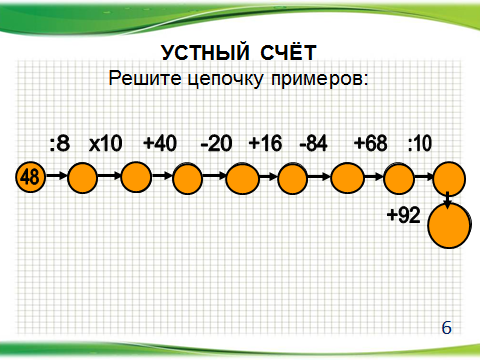 3)Решите задачу.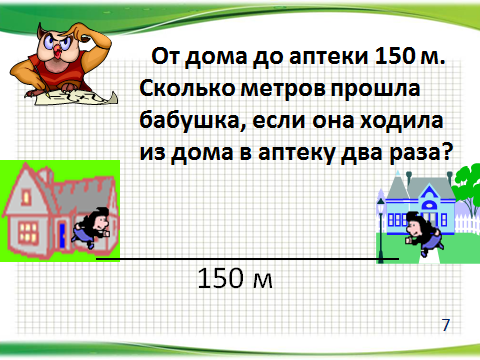 (Ответ 300 метров)-Чему вы научились  на последних уроках математики? (Действиям с трёхзначными числами)-Как вы думаете, какая тема нашего урока? (Сложение и вычитание трёхзначных чисел)Осознание возникшей ситуации. Учащиеся работают в тетрадяхУчащиеся по цепочке называют ответы.6, 60, 100, 80, 96, 12, 80, 8, 100Слайд 4Слайд 5Слайд 6Слайд 7Слайд 8III. Постановка цели и задач урока формулиро-вания цели и учебных задач урока Введение в тему- Сегодня мы продолжим путешествие по стране трёхзначных чисел. - Что вы умеете делать с трёхзначными числами? ( Читать, записывать, представлять в виде суммы разрядных слагаемых, сравнивать, выполнять устные приёмы сложения и вычитания)- Можете ли вы назвать себя знатоками трёхзначных чисел? (Нет)- Итак, чтобы узнать это, нужно проверить и…( Повторить необходимые знания)- Назовите алгоритм сложения и вычитания трёхзначных чиселПостановка цели деятельности по отношению к познанию объекта IV.Первичное закрепление знаний V. Творческое применение знанийVI. Информация о домашнем заданииVII.Рефлексия учебной деятельности Закрепление полученных знанийразвивать умения переносить знания в новые ситуацииобобщение, углубление уже известного материаларазвитие навыков самоанализа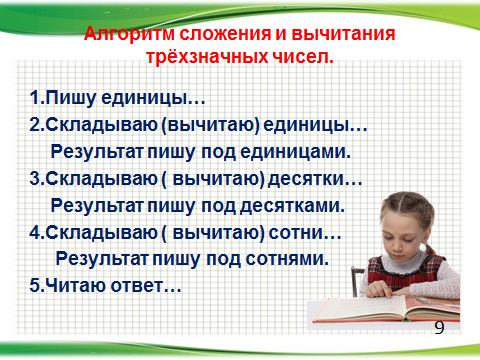 Физкультминутка Закрепление умения выполнять вычитание в столбик.Каждый сам решит, сколько баллов ему необходимо, 1 вариант – 3б, 2 вариант -4 б, 3 вариант -5 баллов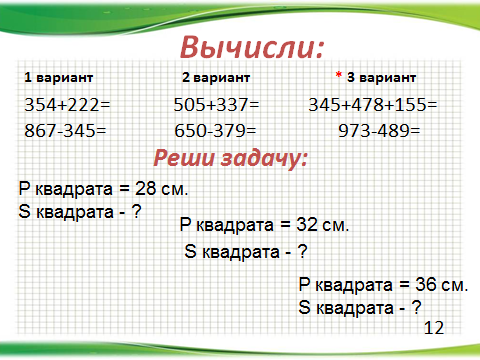 Работа над задачей.- Предлагаю вам поработать в группах.Назовите правила работы в группе Обсудите и решите какую задачу вы выберете для решения1задача на 3 балла, 2 задача - 4 балла и 3задача на 5 баллов. Задачи должны быть разные.Запишите в тетрадях краткую запись и решите, представитель от каждой группы группы запишет решение на доске.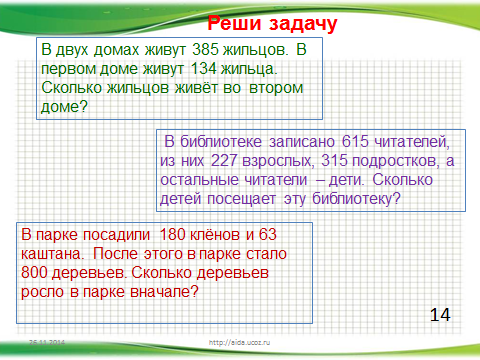 Вспомним о геометрических фигурах.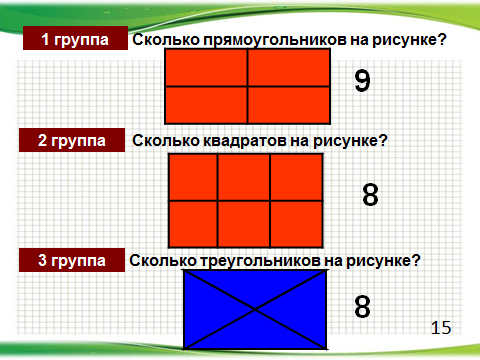 Домашнее задание- Повторить таблицу умножения, подготовиться к контрольной работе- Урок подходит к концу. -Какие задачи мы ставили в начале урока. - Сегодня на уроке активными были все, по результатам урока-Медаль «Лучший математик» получает …- Медаль «За дружбу с цифрами» получает… (учитель выделяет особо активных детей, оценивает их участие)-А теперь оцените наш совместный труд. -Если вы довольны своей работой, просигнальте зеленым цветом;а если что-то не поняли или немного ленились - красным сигналом.Учащиеся, выполняют движения  рукамиЛичное решение образовательной ситуации каждым учеником..Ответы детей: работать сообща, уважать и слушать мнение товарищейДемонстрация своих образовательных уменийПрименение на практике полученных ранее знаний.Самооценка овладения главной идеей содержания учебного материала.Слайд  9Слайд 10Слайд  11, 12Слайд 13Слайд 14Слайд 15Слайд 16Слайд 17, 18